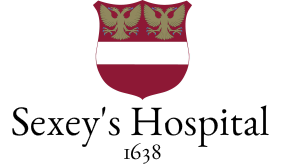 ROLE DESCRIPTIONRole Title:				Chaplain (ordained)Benefits:				House for DutyReports to:	The Master & The Visitors of the CharityContract Term:			5 YearsCore ResponsibilitiesTo play an active part in the pastoral and spiritual needs of the Hospital residentsTo deliver two services per week in the on-site ChapelTo lead services for hospital-related festivalsQualifications & SkillsTo be an Ordained Priest in the Church of EnglandTo have at least 5 years’ experience of being an Ordained PriestTo have good communication and administrative skillsTo preach, teach and apply the Christian messageTo have a flexible approach to worship in order to cater for diversity in cultural belief systemsTo have a sensitive and caring approachTo have patience and a sense of humour